บันทึกข้อความส่วนราชการ    โรงเรียนวัดคูยางที่…………………/…………………………วันที่…………เดือน …………………..พ.ศ. ……………………เรื่อง รายงานการจัดกิจกรรม/โครงการ ……………………………………………………………………………………..-----------------------------------------------------------------------------------------------------------------------------เรียน   ผู้อำนวยการโรงเรียนวัดคูยางอ้างถึง  การปฏิบัติกิจกรรมตามแผนพัฒนาคุณภาพการศึกษาโรงเรียนวัดคูยาง ปีการศึกษา  2563ตามอ้างถึง ข้าพเจ้า ……………………………………………………………...รับผิดชอบ กิจกรรม/โครงการ……………………………………………………………..…………..ร่วมกับคณะครูโรงเรียนวัดคูยาง ได้ดำเนินการจัดกิจกรรม/โครงการ ……………………………………………………………………………. โดยได้รับจัดสรรงบประมาณจากโรงเรียนวัดคูยาง เป็นค่าใช้จ่ายในการจัดกิจกรรมตามแผนงานบริหาร …………………………… แล้วนั้น	บัดนี้ ข้าพเจ้าและคณะครูโรงเรียนวัดคูยาง ได้ดำเนินการดังกล่าวเสร็จสิ้นเรียบร้อย จึงรายงานให้ท่านผู้บริหารรับทราบตามเอกสารที่แนบมาแล้วนี้ และเพื่อใช้ประกอบการรายงานคุณภาพการศึกษาประจำปี ของโรงเรียนต่อไป		จึงเรียนมาเพื่อโปรดทราบ              (……………………………………………………)           ครู โรงเรียนวัดคูยางความคิดเห็นรองผู้อำนวยการฝ่าย ...........................................................................................................................................................................................................................................................................................................................................................................................................................................................             (……………………………………………………)              รองผู้อำนวยการโรงเรียนวัดคูยางความคิดเห็นผู้อำนวยการโรงเรียนวัดคูยาง..............................................................................................................................................................................................................................................................................................................................................                      (นายขจรยศ บุรุษศรี)             ผู้อำนวยการโรงเรียนวัดคูยางรายงานผลการปฏิบัติงานตามโครงการ/กิจกรรม ……………………………………………............... โรงเรียนวัดคูยาง ปีการศึกษา ..............สำนักงานเขตพื้นที่การศึกษาประถมศึกษากำแพงเพชร เขต 1โครงการ /กิจกรรม ……………………………………………………………………………………………………………………….ลักษณะโครงการ /กิจกรรม........................................................................................................................กิจกรรมที่ดำเนินการ	1. ……………………………………………………………………………………………………………………………………	2. ……………………………………………………………………………………………………………………………………	3. …………………………………………………………………………………………………………………………………..	4. …………………………………………………………………………………………………………………………………..	5. …………………………………………………………………………………………………………………………………..	6. …………………………………………………………………………………………………………………………………..ผู้รับผิดชอบ  …………………………………………………………………………………………………………………………………คณะครูโรงเรียนวัดคูยางวัตถุประสงค์	1. ……………………………………………………………………………………………………………………………………	2. ……………………………………………………………………………………………………………………………………	3. ……………………………………………………………………………………………………………………………………การดำเนินงาน	  ดำเนินการแล้วเสร็จ	 กำลังดำเนินการ	  ยังไม่ดำเนินการระยะเวลาดำเนินการ	1.  เวลาดำเนินการตามแผน   ……………………………..  -  …………………………………….	2.  สรุปเวลาดำเนินการจริง    ……………………………..  -  …………………………………….          ตามแผน              เร็วกว่าแผน           ช้ากว่าแผน เพราะ  ...................................บุคคลที่เกี่ยวข้องในการจัดกิจกรรม/โครงการ1. นักเรียน โรงเรียนวัดคูยาง   2. ครูโรงเรียนวัดคูยาง3. ชุมชน ผู้ปกครอง และหน่วยงานที่เกี่ยวข้องขั้นตอนการปฏิบัติงานการจัดกิจกรรม/โครงการ  ให้สำเร็จลุล่วงตามวัตถุประสงค์ของโครงการ/กิจกรรมและรายงานผลดังนี้	1. ประชุมคณะกรรมการร่วมกันในการปฏิบัติกิจกรรมตามแผน	2. ปฏิบัติกิจกรรมตามแผนงานดังนี้		 2.1 ……………………………………………………………………………………………………………………		 2.2 ……………………………………………………………………………………………………………………		 2.3 ……………………………………………………………………………………………………………………		 2.4 ……………………………………………………………………………………………………………………		 2.5 ……………………………………………………………………………………………………………………		 2.6 ……………………………………………………………………………………………………………………	3. กำกับ ติดตาม ตรวจสอบ ประเมินผล ประเมิน ความพึงพอใจของผู้เกี่ยวข้องทุกฝ่าย		4.  สรุป ประเมินผล การจัดกิจกรรม  (โครงการ/กิจกรรม ) ..........................................................	5. รายงานผลการดำเนินการโครงการ/กิจกรรม ……………………………………………………………………งบประมาณ	 1. งบประมาณที่จัดสรรตามแผน    จำนวน ……………………….. บาท           2. งบประมาณที่ใช้จริง  จำนวน ……………………… บาท	 3. สรุปการใช้จ่ายงบประมาณ	 ตามแผน       ต่ำกว่าแผน     สูงกว่าแผน ตัวชี้วัดความสำเร็จของกิจกรรม ( เป้าหมาย)	1. ………………………………………………………………………………………………………………………………….	2. ………………………………………………………………………………………………………………………………….	3. ………………………………………………………………………………………………………………………….………           ผลสำเร็จที่ปฏิบัติได้ตามตัวชี้วัดความสำเร็จ    คิดเป็นร้อยละ  ………………………………. สรุปผลการประเมินโดยรวมของงานกิจกรรม / โครงการ(สรุปมาจากแบบประเมินความพึงพอใจ) เกณฑ์		มีความพึงพอใจอยู่ในระดับมากที่สุด    	        ระดับคะแนนเฉลี่ย 4.51 – 5.00	มีความพึงพอใจอยู่ในระดับมาก                   ระดับคะแนนเฉลี่ย 3.51 – 4.50	มีความพึงพอใจอยู่ในระดับปานกลาง             ระดับคะแนนเฉลี่ย 2.51 – 3.50	มีความพึงพอใจอยู่ในระดับน้อย                   ระดับคะแนนเฉลี่ย 1.51 – 2.50	มีความพึงพอใจอยู่ในระดับน้อยที่สุด              ระดับคะแนนเฉลี่ย 1.00 – 1.50	 พอใจมากที่สุด    พอใจมาก    พอใจปานกลาง  พอใจน้อย พอใจน้อยที่สุด สภาพปัญหา   อุปสรรคของงาน/กิจกรรม/โครงการ……………………………………………………………………………………………………………………………….………………………………………………………………………………………………………………………………….… จุดเด่นของงาน/กิจกรรม/โครงการ…………………………………………………………………………………………………………………………….…………………………………………………………………………………………………………………………………….………………………………………………………………………………………………………………………………….… จุดที่ต้องปรับปรุงของงาน/กิจกรรม/โครงการ…………………………………………………………………………………………………………………………………………………………………………………………………………………………………………………………………… ข้อเสนอแนะ    เพื่อนำไปพัฒนาปีต่อไป……………………………………………………………………………………………………………………….…………………………………………………………………………………………………………………………………..…...……………………………………………………………………………………………………………………………….……                                        (ลงชื่อ)			          ผู้รายงาน	                           	       ( …………………………………… )				   					  ครู โรงเรียนวัดคูยางแบบประเมินความพึงพอใจโครงการ/กิจกรรม ……………………………..ปีการศึกษา  ............โรงเรียนวัดคูยาง  สำนักงานเขตพื้นที่การศึกษาประถมศึกษากำแพงเพชรเขต 1_____________________________________________________________________คำชี้แจง		ให้ท่านทำเครื่องหมาย   ลงในช่องระดับความพึงพอใจตามสภาพเป็นจริงผู้ตอบแบบสอบถามนักเรียน   ครู/ผู้บริหาร   ผู้ปกครอง  ผู้เกี่ยวข้องอื่น ๆ …………….…          ระดับความพึงพอใจ : 5 = มากที่สุด  4 = มาก 	3 = ปานกลาง   2 = น้อย   1 = น้อยที่สุดข้อเสนอแนะ	...........................................................................................................................................................................................................................................................................................................................................................................................................................................................................................................................................................................................................................................................................................สรุปความพึงพอใจในการจัดกิจกรรมโครงการ/กิจกรรม ……………………………..ปีการศึกษา..........โรงเรียนวัดคูยาง  สำนักงานเขตพื้นที่การศึกษาประถมศึกษากำแพงเพชรเขต 1_____________________________________________________________________จำนวนผู้ตอบแบบสอบถาม  100  คนนักเรียน   30      คน ครู/ผู้บริหาร    20     คนผู้ปกครองนักเรียน     30    คนผู้เกี่ยวข้องอื่นๆ             20       คนข้อเสนอแนะ	..................................................................................................................................................................................................................................................................................................................................................................................................................................................................................................................เอกสารประกอบโครงการ/กิจกรรม ตามแผนปฏิบัติการคำสั่งแต่งตั้งคณะกรรมการดำเนินงานกำหนดการรายชื่อผู้เข้าร่วมกิจกรรม/โครงการหนังสือเชิญคำกล่าวรายงานคำกล่าวปิดเกียรติบัตรตัวอย่างหรือผลงานดีเด่นแบบสอบถามความพึงพอใจภาพกิจกรรมตั้งแต่เริ่มต้นจนสิ้นสุดกิจกรรมคณะผู้จัดทำที่กิจกรรม/รายการดำเนินการระดับความพึงพอใจระดับความพึงพอใจระดับความพึงพอใจระดับความพึงพอใจระดับความพึงพอใจหมายเหตุที่กิจกรรม/รายการดำเนินการ54321หมายเหตุ1.ขั้นตอนการดำเนินงานเป็นไปตามแผนงานที่กำหนดไว้2.สถานที่ในการจัดกิจกรรมมีความเหมาะสม3.ระยะเวลาของการดำเนินงานโครงการ/กิจกรรมมีความเหมาะสม4.งบประมาณที่ได้รับการจัดสรรเพียงพอต่อการดำเนินงานโครงการ/กิจกรรม5.การให้ความร่วมมือในการดำเนินงานของผู้ร่วมงาน6.ผู้เข้าร่วมโครงการ/กิจกรรมมีความพอใจในผลสำเร็จของงานที่จะนำไปพัฒนาคุณภาพการศึกษา7.ได้รับความร่วมมือจากผู้ปกครอง ชุมชน และหน่วยงานอื่น ๆ ให้ส่วนรวมในกิจกรรม/โครงการ8.ผลของการดำเนินงานสอดคล้องกับวิสัยทัศน์ของโรงเรียน9.ผลของการดำเนินงานสอดคล้องกับแผนกลยุทธ์ของโรงเรียนและมาตรฐานการศึกษา (สมศ.)10.โครงการ/กิจกรรมนี้ควรจัดเป็นกิจกรรมต่อเนื่องทุกปีที่กิจกรรม/รายการดำเนินการค่าเฉลี่ยระดับคุณภาพร้อยละ1.ขั้นตอนการดำเนินงานเป็นไปตามแผนงานที่กำหนดไว้2.สถานที่ในการจัดกิจกรรมมีความเหมาะสม3.ระยะเวลาของการดำเนินงานโครงการ/กิจกรรมมีความเหมาะสม4.งบประมาณที่ได้รับการจัดสรรเพียงพอต่อการดำเนินงานโครงการ/กิจกรรม5.การให้ความร่วมมือในการดำเนินงานของผู้ร่วมงาน6.ผู้เข้าร่วมโครงการ/กิจกรรมมีความพอใจในผลสำเร็จของงานที่จะนำไปพัฒนาคุณภาพการศึกษา7.ได้รับความร่วมมือจากผู้ปกครอง ชุมชน และหน่วยงานอื่น ๆ ให้ส่วนรวมในกิจกรรม/โครงการ8.ผลของการดำเนินงานสอดคล้องกับวิสัยทัศน์ของโรงเรียน9.ผลของการดำเนินงานสอดคล้องกับแผนกลยุทธ์ของโรงเรียนและมาตรฐานการศึกษา (สมศ.)10.โครงการ/กิจกรรมนี้ควรจัดเป็นกิจกรรมต่อเนื่องทุกปีค่าเฉลี่ยระดับความพึงพอใจในการจัดกิจกรรมค่าเฉลี่ยระดับความพึงพอใจในการจัดกิจกรรม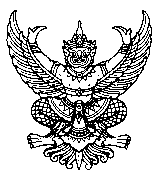 